МУНИЦИПАЛЬНОЕ БЮДЖЕТНОЕ УЧРЕЖДЕНИЕ ДОПОЛНИТЕЛЬНОГО ОБРАЗОВАНИЯ«ИЧАЛКОВСКАЯ ДЕТСКО – ЮНОШЕСКАЯ СПОРТИВНАЯ ШКОЛА»ИЧАЛКОВСКОГО МУНИЦИПАЛЬНОГО РАЙОНА РЕСПУБЛИКИ МОРДОВИЯ          431658, Республика Мордовия, Ичалковский район, с.Рождествено, ул.Первомайская, д.139тел/факс 8(83433)2-16-63     е-mail     sch.dyussh.ichal@e-mordovia.ru       _______________________________________________________________________________                                           №76                                                                                                               от 19  июня 2023 г.СПРАВКАо доле педагогических работников, имеющих государственные и отраслевые награды, звания. Всего педагогических работников – 77 человек. Количество педагогических работников, имеющих государственные и отраслевые награды и звания – 12 человек. 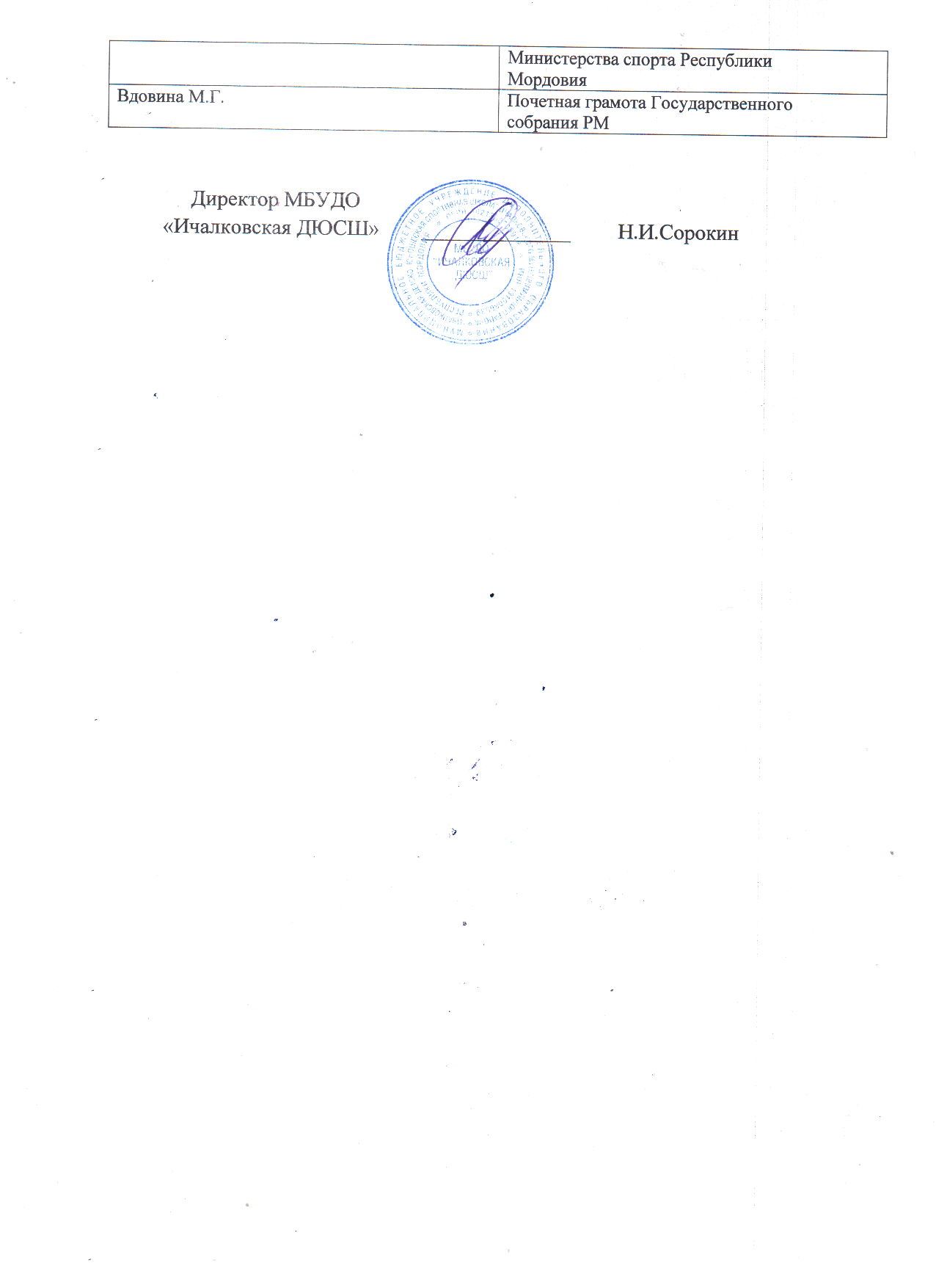 ФИОНаименование наградыПолушкин Ф.А.Почетная грамота «Заслуженный работник физической культуры РМ»Фомин П.Н.Почетная грамота «Заслуженный работник физической культуры РМ»Федин Н.И.Почетная грамота «Заслуженный работник физической культуры РМ»Горяева О.Н.Почетная грамота Государственного собрания РМБочкарева Н.И.Почетная грамота Государственного собрания РМШунихин Г.К.Почетная грамота Государственного собрания РМВинтина Е.В.Почетная грамота Министерства образования Республики МордовияСухоткин АП.Почетная грамота Главы Республики МордовияДемкин А.А.Почетная грамота Государственного собрания РМКлячев Н.Г.Почетная грамота Министерства спорта Республики МордовияШунихин А.Г.